     Základní škola a Mateřská škola, Nová 5,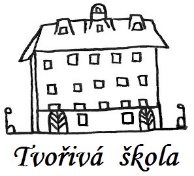 České Budějovice 370 01Objednávka č.143/2021Objednáváme u Vaší společnosti: ALENCO PORPE s.r.o., Nad Kazankou 200/28, Praha 171 00, IČ: 41196775, stavební práce na objektu MŠ (oprava střechy).Předpokládaná cena celkem: 100 000 Kč včetně DPH (21%)Ing.Bc.Vítězslav Ilkoředitel školyV Českých Budějovicích 07.09.2021ZÁKLADNÍ ŠKOLA a MATEŘSKÁ ŠKOLA, NOVÁ 1871/5, ČESKÉ BUDĚJOVICE 370 01				                      www.zsnovacb.cz